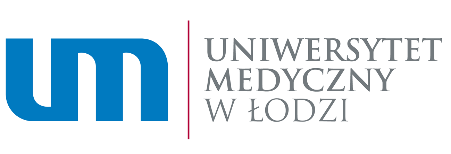 Nr sprawy: ZP/6/2022                                                                                      Załącznik nr 1 do SWZUniwersytet Medyczny w ŁodziAl. Kościuszki 4, 90-419 ŁódźFORMULARZ OFERTYDane Wykonawcy:Wykonawca/Wykonawcy: ……………………………………………………………………………………………………………………………………..………………………………………………………………………………………………………………………………………………..…………Adres: ………………………………………………………………………………………………………………………………………………………………………………………………………………………………………………………………………………………………REGON: …………………………….……………….………… NIP: ………………………………………………………………………………Osoba odpowiedzialna za kontakty z Zamawiającym: ………………………………………………………………………………………………………………………….……………………Nr telefonu: …………………………………..………; e-mail: ………………………………………………………………….Oferta w postępowaniu o udzielenie zamówienia publicznego prowadzonego w trybie podstawowym - art. 275 pkt 1 w związku z zamówieniami na usługi społeczne i inne szczególne usługi - art. 359 pkt 2 - ustawy z dnia 11 września 2019 r. Prawo zamówień publicznych na:Usługę sprawowania profilaktycznej opieki zdrowotnej nad pracownikami i kandydatami do pracy w Uniwersytecie Medycznym w Łodzi.Oferujemy wykonanie zamówienia wg kryteriów:Kryterium nr 1. - Cena:Cena łączna netto/brutto: ....................... zł (proszę zsumować wszystkie wartości łączne z punktów a)-g) poniżej).(słownie zł brutto: .......................................................................................)Badania wstępne:Cena jednostkowa za badanie wstępne netto/brutto: ………………… (proszę uzupełnić)Wartość łączna za 236 badań wstępnych netto/brutto: ……………. (proszę uzupełnić)Badania okresowe:Cena jednostkowa za badanie okresowe netto/brutto: ………………… (proszę uzupełnić)Wartość łączna za 1 282 badań okresowych netto/brutto: ……………. (proszę uzupełnić)Badania kontrolne:Cena jednostkowa za badanie kontrolne netto/brutto: ………………… (proszę uzupełnić)Wartość łączna za 96 badań kontrolnych netto/brutto: ……………. (proszę uzupełnić)Badania sanitarno-epidemiologiczne:Cena jednostkowa za badania sanitarno–epiemiologiczne netto/brutto: ………………… (proszę uzupełnić)Wartość łączna za 1 badanie sanitarno–epiemiologiczne netto/brutto: ……………. (proszę uzupełnić)Konsultacje lekarza medycyny z wydaniem orzeczenia lekarskiego o potrzebie udzielania nauczycielowi akademickiemu urlopu dla poratowania zdrowia:Cena jednostkowa konsultacji lekarza medycyny z wydaniem orzeczenia lekarskiego o potrzebie udzielania nauczycielowi akademickiemu urlopu dla poratowania zdrowia netto/brutto: ………………… (proszę uzupełnić)Wartość łączna za 1 konsultację lekarza medycyny z wydaniem orzeczenia lekarskiego o potrzebie udzielania nauczycielowi akademickiemu urlopu dla poratowania zdrowia netto/brutto: ……………. (proszę uzupełnić)Szczepienia przeciwko wirusowemu zapaleniu wątroby typu B:Cena jednostkowa szczepienia przeciwko wirusowemu zapaleniu wątroby typu B netto/brutto: ………………… (proszę uzupełnić)Wartość łączna za 1 szczepienie przeciwko wirusowemu zapaleniu wątroby typu B netto/brutto: ……………. (proszę uzupełnić)Udział w komisji BHP:Cena jednostkowa za udział w Komisji BHP netto/brutto: …………………  (proszę uzupełnić)Wartość łączna za 1 udział w Komisji BHP netto/brutto: ……………. (proszę uzupełnić)Oświadczenia: Zamówienie zostanie zrealizowane w terminie określonym w SWZ oraz we Wzorze umowy.W cenie naszej oferty zostały uwzględnione wszystkie koszty wykonania zamówienia.Zapoznaliśmy się ze Specyfikacją Warunków Zamówienia wraz z załącznikami, w tym ze Wzorem umowy, akceptujemy je i nie wnosimy do nich zastrzeżeń oraz przyjmujemy warunki w nich zawarte.Uważamy się za związanych niniejszą ofertą na okres wskazany w SWZ w ust. 11.1.Akceptujemy, iż zapłata za zrealizowanie zamówienie nastąpi na zasadach opisanych we Wzorze umowy, w terminie do 30 dni od daty otrzymania przez Zamawiającego prawidłowo wystawionej faktury.Oświadczamy, że jesteśmy (niepotrzebne skreślić):mikroprzedsiębiorstwem (to przedsiębiorstwo, które zatrudnia mniej niż 10 osób i którego roczny obrót lub roczna suma bilansowa nie przekracza 2 milionów EUR)małym przedsiębiorstwem (to przedsiębiorstwo, które zatrudnia mniej niż 50 osób i którego roczny obrót lub roczna suma bilansowa nie przekracza 10 milionów EUR)średnim przedsiębiorstwem (to przedsiębiorstwa, które nie są mikroprzedsiębiorstwami ani małymi przedsiębiorstwami i które zatrudniają mniej niż 250 osób i których roczny obrót nie przekracza 50 milionów EUR lub roczna suma bilansowa nie przekracza 43 milionów EUR).Oświadczamy, że lekarze wykonujący czynności w zakresie realizacji zamówienia, są zatrudniani na podstawie umowy o pracę.Podwykonawcom zamierzam powierzyć poniżej wymienione części zamówienia: (wypełnić o ile są znani na tym etapie)Zobowiązania w przypadku przyznania zamówienia:Zobowiązujemy się do zawarcia umowy w miejscu i terminie wyznaczonym przez Zamawiającego.Dotyczy wykonawców wspólnie ubiegających się o udzielenie zamówienia w zakresie warunku (wykształcenia, kwalifikacji zawodowych lub doświadczenia):Zgodnie z artykułem 117 ust. 4 ustawy Pzp oświadczam, że poszczególne usługi zostaną wykonane przez:Formularz oferty – zał. nr 1 do SWZ musi być podpisany kwalifikowanym podpisem elektronicznym lub podpisem zaufanym lub podpisem osobistym.Kwalifikowany podpis elektroniczny lub podpis zaufany lub podpis osobisty Wykonawcy.Lp.Rodzaj części zamówieniaNazwa i adres podwykonawcyWykonawcaZakres usług1.2.